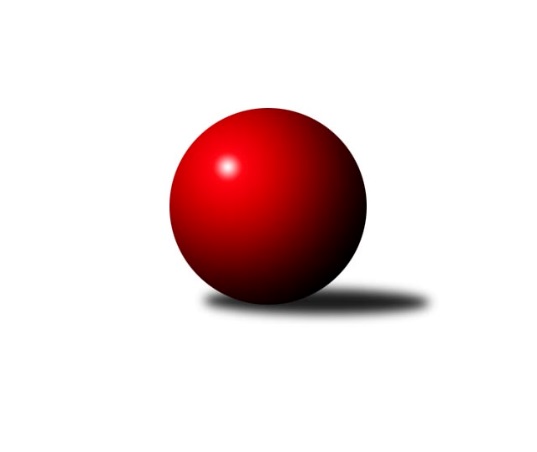 Č.5Ročník 2022/2023	13.11.2022Nejlepšího výkonu v tomto kole: 1295 dosáhlo družstvo: SKK Náchod AVýchodočeská divize dorostu 2022/2023Výsledky 5. kolaSouhrnný přehled výsledků:TJ Lokomotiva Č. Třebová A	- SKK Náchod A	2:6	1130:1295		9.11.TJ Tesla Pardubice A	- KK V. Mýto A	6:2	1069:979		13.11.TJ Lokomotiva Trutnov A	- TJ Jiskra Hylváty A		dohrávka		15.11.Tabulka družstev:	1.	TJ Jiskra Hylváty A	3	3	0	0	24 : 0 	 	 1268	6	2.	KK Svitavy A	4	3	0	1	26 : 6 	 	 1163	6	3.	TJ Lokomotiva Č. Třebová A	3	2	0	1	16 : 8 	 	 1124	4	4.	SKK Náchod A	5	2	0	3	16 : 24 	 	 1194	4	5.	TJ Tesla Pardubice A	4	2	0	2	12 : 20 	 	 1011	4	6.	TJ Lokomotiva Trutnov A	2	1	0	1	6 : 10 	 	 1188	2	7.	KK V. Mýto A	5	0	0	5	4 : 36 	 	 1041	0Podrobné výsledky kola:	 TJ Lokomotiva Č. Třebová A	1130	2:6	1295	SKK Náchod A	Karolína Kolářová	 	 210 	 205 		415 	 2:0 	 412 	 	186 	 226		Petr Doubek	Lucie Marešová	 	 210 	 173 		383 	 0:2 	 452 	 	228 	 224		Tomáš Doucha	Martin Mareš	 	 163 	 169 		332 	 0:2 	 431 	 	214 	 217		Danny Tučekrozhodčí: Jiří Hetych st.Nejlepší výkon utkání: 452 - Tomáš Doucha	 TJ Tesla Pardubice A	1069	6:2	979	KK V. Mýto A	Monika Nováková	 	 192 	 197 		389 	 2:0 	 346 	 	158 	 188		Nikola Stráníková	Anna Chaloupková *1	 	 102 	 180 		282 	 0:2 	 292 	 	141 	 151		Kamila Bodorová	Kamil Dvořák	 	 204 	 194 		398 	 2:0 	 341 	 	163 	 178		Petr Zimarozhodčí: Martina Novákovástřídání: *1 od 51. hodu Vít MusilNejlepší výkon utkání: 398 - Kamil DvořákPořadí jednotlivců:	jméno hráče	družstvo	celkem	plné	dorážka	chyby	poměr kuž.	Maximum	1.	Danny Tuček 	SKK Náchod A	457.50	314.0	143.5	4.5	2/3	(484)	2.	Petr Doubek 	SKK Náchod A	440.00	302.3	137.8	7.5	2/3	(469)	3.	Michal Turek 	TJ Lokomotiva Trutnov A	436.00	301.0	135.0	9.5	2/2	(454)	4.	Vojtěch Morávek 	TJ Jiskra Hylváty A	427.75	295.5	132.3	7.3	2/2	(447)	5.	Anthony Šípek 	TJ Jiskra Hylváty A	425.50	291.0	134.5	7.8	2/2	(453)	6.	Karolína Kolářová 	TJ Lokomotiva Č. Třebová A	418.75	288.5	130.3	6.3	2/2	(444)	7.	Kryštof Vavřín 	TJ Jiskra Hylváty A	415.00	286.3	128.8	9.0	2/2	(432)	8.	Lucie Zelinková 	KK Svitavy A	407.00	292.0	115.0	13.0	3/4	(426)	9.	Vojtěch Majer 	SKK Náchod A	381.00	282.0	99.0	11.5	2/3	(382)	10.	Vít Musil 	TJ Tesla Pardubice A	380.25	263.3	117.0	11.0	2/2	(429)	11.	Lukáš Hejčl 	SKK Náchod A	379.75	263.8	116.0	13.0	2/3	(426)	12.	Leoš Doležal 	TJ Lokomotiva Trutnov A	379.00	271.5	107.5	12.0	2/2	(420)	13.	Matěj Kulich 	TJ Lokomotiva Trutnov A	372.50	261.5	111.0	13.5	2/2	(420)	14.	Lucie Marešová 	TJ Lokomotiva Č. Třebová A	360.00	261.3	98.8	16.5	2/2	(385)	15.	Štěpán Třasák 	TJ Lokomotiva Č. Třebová A	356.00	254.5	101.5	13.0	2/2	(375)	16.	Nikola Stráníková 	KK V. Mýto A	355.38	257.4	98.0	14.6	4/4	(391)	17.	Kamil Dvořák 	TJ Tesla Pardubice A	350.25	254.0	96.3	12.8	2/2	(398)	18.	Lukáš Pail 	KK Svitavy A	349.50	247.0	102.5	16.5	4/4	(386)	19.	Martin Jireček 	SKK Náchod A	337.50	254.0	83.5	20.5	2/3	(346)	20.	Kamila Bodorová 	KK V. Mýto A	317.63	239.3	78.4	20.3	4/4	(353)	21.	Monika Nováková 	TJ Tesla Pardubice A	317.33	239.3	78.0	19.5	2/2	(389)		Kristián Bodor 	KK V. Mýto A	463.00	295.0	168.0	4.0	1/4	(463)		Tomáš Doucha 	SKK Náchod A	452.00	311.0	141.0	3.0	1/3	(452)		Jan Vízdal 	KK Svitavy A	419.50	287.0	132.5	6.5	2/4	(426)		Adam Krátký 	KK Svitavy A	410.00	289.0	121.0	9.5	2/4	(440)		Martin Doucha 	SKK Náchod A	353.00	273.0	80.0	19.0	1/3	(353)		Tomáš Lokvenc 	KK V. Mýto A	339.00	250.0	89.0	13.0	1/4	(339)		Petr Zima 	KK V. Mýto A	335.75	259.5	76.3	20.0	2/4	(341)		Martin Mareš 	TJ Lokomotiva Č. Třebová A	332.00	261.0	71.0	18.0	1/2	(332)		Anna Chaloupková 	TJ Tesla Pardubice A	275.00	214.0	61.0	28.0	1/2	(275)Sportovně technické informace:Starty náhradníků:registrační číslo	jméno a příjmení 	datum startu 	družstvo	číslo startu
Hráči dopsaní na soupisku:registrační číslo	jméno a příjmení 	datum startu 	družstvo	Program dalšího kola:6. kolo15.11.2022	út	16:30	TJ Lokomotiva Trutnov A - TJ Jiskra Hylváty A (dohrávka z 5. kola)	17.11.2022	čt	9:00	TJ Lokomotiva Trutnov A - TJ Lokomotiva Č. Třebová A (dohrávka z 1. kola)	27.11.2022	ne	9:00	TJ Jiskra Hylváty A - TJ Lokomotiva Č. Třebová A	27.11.2022	ne	9:00	SKK Náchod A - KK Svitavy A				KK V. Mýto A - -- volný los --	27.11.2022	ne	9:00	TJ Tesla Pardubice A - TJ Lokomotiva Trutnov A	Nejlepší šestka kola - absolutněNejlepší šestka kola - absolutněNejlepší šestka kola - absolutněNejlepší šestka kola - absolutněNejlepší šestka kola - dle průměru kuželenNejlepší šestka kola - dle průměru kuželenNejlepší šestka kola - dle průměru kuželenNejlepší šestka kola - dle průměru kuželenNejlepší šestka kola - dle průměru kuželenPočetJménoNázev týmuVýkonPočetJménoNázev týmuPrůměr (%)Výkon1xTomáš DouchaNáchod4521xTomáš DouchaNáchod116.374522xAnthony ŠípekHylváty4332xDanny TučekNáchod110.964312xDanny TučekNáchod4313xAnthony ŠípekHylváty108.324334xVojtěch MorávekHylváty4171xKamil DvořákPardubice107.953982xMatěj KulichTrutnov4164xKarolína KolářováČ. Třebová106.844153xKarolína KolářováČ. Třebová4153xPetr DoubekNáchod106.07412